                              ΠΝΙΓΜΟΣ

Πνιγμός είναι όλα τα ασφυκτικά φαινόμενα και οι πολύπλοκες βιοχημικές μεταβολές και διαταραχές που ακολουθούν την απόφραξη τον αεροφόρων οδών από βύθιση του σώματος στο νερό.Αίτια: 	+ Χρήση αλκοόλ και ηρεμιστικών
+ Κόπωση
+ Αιφνίδια οξεία κατάσταση
+ Τραυματισμός κεφαλής κατά την κολύμβηση ή την κατάδυση
+ Δαγκώματα από υδρόβιους οργανισμούςΣυνέπειες: + Καρδιακές αρρυθμίες
+ Πνευμονικό οίδημα
+ Αναπνευστική ανεπάρκεια
+ Μόνιμη βλάβη του εγκεφάλου
+ Παράλυση λόγω βλάβης της σπονδυλικής στήλης       Πρόληψη:+ Συνεχής επίβλεψη των μικρών παιδιών από τυχόν επικίνδυνους παράγοντες
+ Χώνεψη κάθε γεύματος πριν από την κολύμβηση
+ Επιλογή οργανωμένων ακτών με υπάρχοντα ναυαγοσώστη
+ Μη υπερεκτίμηση των κολυμβητικών μας δυνατοτήτων       Αντιμετώπιση για πνιγμό στο νερό:+ Απλώνουμε κάτι για να τραβήξουμε το θύμα από το νερό
+ Πετάμε σωσίβιο στο θύμα
+ Τοποθέτηση θύματος με κεφάλι χαμηλά και κορμό ψηλά
+ Πιέζετε το στομάχι του, ώστε να αδειάσει από τα περιεχόμενα υγρά. Χτυπήματα στην πλάτη, βοηθούν στο άδειασμα των πνευμόνων από τα υγρά χωρίς να σπαταλάτε πολύ χρόνο.
+ Αποφράξετε τον λάρυγγα από τυχόν ξένα σώματα 
+ Εάν το θύμα δεν παρουσιάζει αναπνοή και σφυγμό, ταχύτατα ξεκινά η προσπάθεια για ΚΑΡΠΑ
 ( Καρδιοπνευμονική Αναζωογόνηση)
+ Το θύμα μεταφέρεται στο πλησιέστερο θεραπευτήριο ή καλέστε το 166 ( Εθνικό Κέντρο Άμεσης Βοήθειας | ΕΚΑΒ ) ή το 112 ( Ευρωπαϊκός Αριθμός  Έκτακτης Ανάγκης )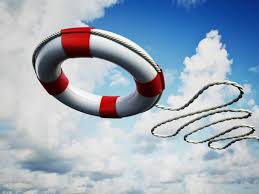       Αντιμετώπιση για πνιγμό από φαγητό:+ Κάντε το θύμα να βήξει
+ Σταθείτε δίπλα του και ελαφρώς πιο πίσω του
+ Βάλτε το ένα χέρι σας στο στήθος του και γείρτε τον προς τα εμπρός. Με την παλάμη του άλλου χεριού σας δώστε του 5 χτυπήματα στο κέντρο της πλάτης του

Εάν τα χτυπήματα στην πλάτη αποτύχουν και αναπνέει, κάντε τα εξής:+ Σταθείτε πίσω του και βάλτε τα χέρια σας γύρω από τη μέση του+ Γείρτε τον όσο το δυνατόν περισσότερο προς τα εμπρός. Κάντε γροθιά το χέρι σας και βάλτε στο πάνω μέρος της κοιλιάς του+ Αγκαλιάστε με το άλλο χέρι τη γροθιά σας+ Πιέστε δυνατά με κατεύθυνση προς τα μέσα και πάνω. 

Επαναλάβετε τα παραπάνω βήματα μέχρι να βγει το ξένο σώμα
+ Εάν το θύμα σε οποιαδήποτε στιγμή χάσει τις αισθήσεις του, κάντε «τεχνητή αναπνοή».
+ Εάν μετά από κάποιες αναπνοές δεν ανασηκώνεται ο θώρακας και η απόφραξη επιμένει και πρέπει να επαναλάβετε από την αρχή τους παραπάνω χειρισμούς.
+ Αν το θύμα αναπνέει, αλλά με δυσκολία, μεταφέρετέ το αμέσως στο πλησιέστερο νοσοκομείο.


 